II. ročník turnaje O přeborníka Heřmanova MěstcePořadatel: Šachový oddíl Jiskra Heřmanův Městec pod záštitou starosty města Heřmanův Městec Ing. Aleše JiroutkaTermín: Sobota 21. června 2014Místo: Sokolovna Heřmanův Městec, Jiráskova 533Ředitel turnaje: Mgr. Lukáš StarýSystém turnaje: Rapid šach 2 x 15 minut, 9 kol švýcarským systémemČasový rozvrh: Prezentace 8:30 - 8:55 hodin, začátek turnaje v 9:00 hodin, po 4. kole pauza na oběd, plánovaný konec kolem 15:30 hodinPřihlášky: Do středy 18. června 2014 (e-mailem na adresu L.Stary@seznam.cz)Startovné: 80 Kč, přihlášení po 18.6.2014 + 20 KčO pořadí rozhoduje: Počet bodů, střední Buchholz, Sonneborn-Berger, průměrné ELO soupeřůCeny: 1. místo 1300,-Kč, 2. místo 1000,-Kč, 3. místo 700,-Kč, 4. místo 400,-Kč, 5. místo 300,-Kč, 6. místo 200,- Kč, 7. místo 100,-Kč (první tři získají navíc pohár)Materiál: Na každého lichého hráče přivézt šachovou soupravu včetně (nejlépe) digitálních hodinObčerstvení: Zajištěno přímo v Restauraci SokolovnaSRDEČNĚ ZVOU POŘADATELÉ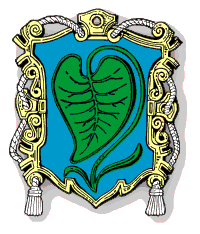 